Некоммерческое партнерство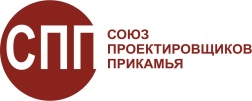 «Союз проектировщиков Прикамья»регистрационный номер СРО-П-117-18012010 от 18 января 2010 года.ИНН 5904207061 КПП 590401001 ОГРН 1095900001152Р/с 40703810400000005304 в ОАО АКБ «Проинвестбанк» г. ПермьБИК 045773764 к/с 30101810700000000764614039,  г. Пермь,  ул. Газеты Звезда,  дом 46,   тел.: 8(342)247-40-32, 8(902)63-50-593,www.souzpp.ruэл. адрес:  souzpp@gmail.com
_____________________________________________________________________________Протоколочередного Общего собрания членов саморегулируемой организацииНекоммерческого партнерства«Союз проектировщиков Прикамья»г. Пермь                                                                                                                 25 марта 2015 г.Место проведения: г. Пермь, Петропавловская, 185«Дворец молодежи»Начало в 14:00 местного времениПрисутствуют:Члены партнерства:  35 человек, в том числе по доверенности: представители членов партнерства - 20;7 - сотрудников исполнительного органа – дирекции;Приглашенные: председатель Третейского суда Пермской торгово-промышленной палаты  Никитин В.П.Выступил председатель Совета партнерства  НП «СПП» Щипалкин В.П., который сообщил, что по состоянию на 25.03.2015 г. в НП «СПП» состоит 66 действующих членов партнерства, на момент времени 14:00 присутствуют на очередном Общем собрании 35  членов, что составляет 53,03% от общего количества членов партнерства. В соответствии с  п. 9.3 Устава партнерства кворум имеется. Щипалкин В.П. предложил собрание открыть, для чего предложил проголосовать.Проголосовали:«за» - 35 голосов«против» - 0 голосов«воздержались» - 0 голосовПринято решение об открытии очередного Общего собрания.Далее Щипалкин В.П. перешел к повестке собрания и сказал, что проект повестки был своевременно разослан членам партнерства, кроме того, каждый из присутствующих на собрании получил проект повестки лично в руки. Щипалкин В.П. предложил утвердить повестку собрания. После обмена мнениями вопрос поставлен на голосование.Проголосовали:«за» - 35 голосов«против» - 0 голосов«воздержались» - 0 голосовПроголосовали «за» единогласно.Принято решение утвердить повестку очередного Общего собрания в следующей редакции:О проведении  аудиторской проверки за 2014 г. и утверждение годового отчета  НП «СПП».Докладчик: Антонова Н.Г.Смена наименования НП «СПП» на Ассоциацию саморегулируемая организация «Союз проектировщиков «Прикамья», а также утверждение Устава Ассоциации в соответствии нормами  № 99-ФЗ от 05.05.2014 г.Докладчик: Ковтун В.Г.Об избрании единоличного исполнительного органа Ассоциации СРО «Союз проектировщиков Прикамья» (Президента, Председателя, Директора).Докладчик: Щипалкин В.П.Об избрании коллегиального исполнительного органа (Совета Ассоциации).Докладчик: Ковтун В.Г.О прекращении действия свидетельства на право выполнения проектных работ ООО «Промстройпроект».Докладчик: Ковтун В.Г.Разное.По 1 вопросу повестки дня выступила главный бухгалтер  НП «СПП» Антонова Н.Г., которая сообщила, что в период 19-21 марта 2015 г. аудиторской компанией ООО «БАТ-аудит» в рамках обязательного аудита прошла аудиторская проверка НП «СПП». Результаты аудиторской проверки в письменном виде вручены  на руки всем присутствующим на собрании. В ходе проверки нарушений финансовой деятельности не выявлено, расходование денежных средств производилось с учетом хозяйственной необходимости и в пределах утвержденной сметы. По результатам 2014 финансового года остаток целевых средств, неизрасходованных в  2014 году составил 379 тыс. руб. Антонова Н.Г. предложила собранию утвердить остаток целевых средств, как неимеющих срок использования. Вопрос вынесен на голосование.Проголосовали:«за» - 35 голосов«против» - 0 голосов«воздержались» - 0 голосовПринято решение: определить целевые средства, полученные Партнерством для ведения уставной деятельности, как не имеющих срок использования. Антонова Н.Г. предложила утвердить годовой финансовый отчет за 2014 г. и исполнение сметы  на 2014 год.  Вопрос поставлен на голосование.Проголосовали:«за» - 35 голосов«против» - 0 голосов«воздержались» - 0 голосовПринято решение: утвердить исполнение сметы и годовой финансовый отчет за 2014 г. По 2 вопросу выступил директор  НП «СПП» Ковтун В.Г., который напомнил, что внеочередным Общим собранием от 8 октября 2014 г. принято решение о внесении изменений в Устав некоммерческого партнерства «Союз проектировщиков Прикамья», в том числе и в его наименование, в соответствии с нормами Гражданского кодекса РФ (в ред. № 99-ФЗ от 05.05.2014 г.).Изменения в Устав, а также в его наименование внесены. Проект Устава рассылался по электронной почте для предложений  членам партнерства.Предлагается Устав, измененный в соответствии с нормами Гражданского кодекса РФ (в ред. № 99-ФЗ от 05.05.2014 г.), с наименованием Ассоциация саморегулируемая организация «Союз проектировщиков Прикамья» (Ассоциация СРО «СПП») утвердить. Вопрос поставлен на голосование.Проголосовали:«за» - 35 голосов«против» - 0 голосов«воздержались» - 0 голосовПринято решение: утвердить измененный Устав с наименованием Ассоциация саморегулируемая организация «Союз проектировщиков Прикамья» (Ассоциация СРО «СПП») с последующей регистрацией изменений в Управлении Минюста РФ по Пермскому краю, а также в других контролирующих организациях.По 3,4 вопросу выступил Щипалкин В.П., который сообщил, что в связи с изменениями в наименовании юридического лица в соответствии с Уставом Общему собранию необходимо избрать единоличный исполнительный орган. Согласно ст. 123.10 № 99-ФЗ от 05.05.2014 г. это может быть председатель, президент и т.п. Предлагается назвать эту выборную должность директор. После обсуждения, вопрос поставлен на голосование.Проголосовали:«за» - 35 голосов«против» - 0 голосов«воздержались» - 0 голосовПринято решение:  назвать выборную должность - единоличный исполнительный орган Ассоциации СРО «СПП» – директор. Далее выступил Ковтун В.Г., который сказал, что для проведения тайного голосования по выбору директора, Совета Ассоциации и председателя Совета Ассоциации необходимо избрать счетную комиссию и предложил избрать счетную комиссию из 3-х человек:Проголосовали:«за» - 35 голосов«против» - 0 голосов«воздержались» - 0  голосовПринято решение:  избрать счетную комиссию из 3-х человек.Директор ООО «НПО «Прометей» Кудименко Ю.В.  предложил избрать в счетную комиссию:ИП Меньшикову А.А.Иванова В.А. – директора ООО «Флориан-Регион» Гурьянову Н.Б. -  генерального директора ООО «ПК «Эксперт»  После обсуждения, вопрос поставлен на голосование.Проголосовали:«за» - 35 голосов «против» -  0 голосов«воздержались» - 0 голосовРешение принято. Избрать счетную комиссию в составе Меньшиковой А.А., директора ООО «Флориан-Регион» Иванова В.А., генерального директора ООО «ПК «Эксперт»  Гурьяновой Н.Б.         Далее выступил Щипалкин В.П., который  предложил внести в список бюллетеней для тайного голосования по выбору единоличного исполнительного органа – директора Ассоциации СРО «СПП» кандидатуру Ковтуна В.Г. После обсуждения других кандидатур предложено не было. Щипалкин В.П. предложил счетной комиссии начать работу и изготовить бюллетени для тайного голосования по выбору директора Ассоциации СРО «СПП». Вопрос поставлен на голосование.Проголосовали:«за» - 35 голосов «против» -  0 голосов«воздержались» - 0 голосовРешение принято. Внести в список бюллетеней для тайного голосования по выбору единоличного исполнительного органа – директора Ассоциации СРО «СПП» Ковтуна В.Г. и счетной комиссии изготовить бюллетени для тайного голосования по выбору директора Ассоциации СРО «СПП».Далее выступил Ковтун В.Г., который  сообщил, что в соответствии со ст. 123.10 № 99-ФЗ от 05.05.2014 г. в Ассоциации может образовываться постоянно действующий коллегиальный исполнительный орган (совет, правление, президиум и т.п.). Предлагается избрать коллегиальный исполнительный орган – Совет Ассоциации. Других предложений не последовало. Вопрос поставлен на голосование.Проголосовали:«за» - 35 голосов«против» - 0 голосов«воздержались» - 0 голосовПринято решение избрать действующий коллегиальный орган – Совет Ассоциации. Далее выступил Ковтун В.Г. и предложил избрать Совет Ассоциации из 3-х человек. По количественному составу других предложений не поступило, предложено проголосовать за количественный состав Совета Ассоциации СРО «СПП» из 3-х человек. Вопрос поставлен на голосование.Проголосовали:«за» - 35 голосов«против» - 0 голосов«воздержались» - 0 голосовРешение принято. Избрать Совет Ассоциации СРО «СПП» – коллегиальный исполнительный орган в количестве 3-х человек.Далее Ковтун В.Г. предложил выдвигать кандидатуры для внесения в бюллетень для тайного голосования по выбору Совета Ассоциации.Директор ООО «Герда» Агафонов А.И. предложил внести в бюллетень для тайного голосования  следующих кандидатов:ИП Заколодкин – Заколодкин С.И.ООО «ПСФ «Горпроект» - директор Щипалкин В.П.ООО «ПрИнС» - ГИП Малахов А.В.После обсуждения кандидатур предложено проголосовать за вышеназванный список  для внесения в бюллетень для тайного голосования. Вопрос поставлен на голосование.Проголосовали:«за» - 35 голосов«против» - 0 голосов«воздержались» - 0 голосовРешение принято: внести в список кандидатур в бюллетень для тайного голосования по выбору Совета Ассоциации СРО «СПП» следующих кандидатов:ИП Заколодкин – Заколодкина С.И.Директора ООО «ПСФ «Горпроект» Щипалкина В.П.ООО «ПрИнС» ГИП Малахова А.В.Далее Ковтун В.Г. сообщил, что председатель Совета Ассоциации должен также избираться тайным голосованием. Попросил предлагать кандидатуры. Директор ООО «Герда» Агафонов А.И. предложил внести в бюллетень для тайного голосования по выбору председателя Совета Ассоциации директора ООО «ПСФ «Горпроект» Щипалкина В.П. Вопрос поставлен на голосование.Проголосовали:«за» - 35 голосов«против» - 0 голосов«воздержались» - 0 голосовРешение принято: Внести в бюллетень для тайного голосования по выбору председателя Совета Ассоциации   Щипалкина В.П.Далее Ковтун В.Г. предложил счетной комиссии изготовить бюллетени для тайного голосования по выбору коллегиального исполнительного органа – Совета Ассоциации и председателя Совета Ассоциации и приступить к голосованию по выбору директора Ассоциации, Совета Ассоциации, Председателя Совета  Ассоциации.После проведения голосования выступила председатель счетной комиссии Гурьянова Н.Б. и огласила для утверждения очередным Общим собранием протокол  заседания счетной комиссии № 1 от 25.03.2015 г. об избрании председателя и секретаря счетной комиссии, согласно которому избраны:Председателем счетной комиссии – Гурьянова Н.Б.Секретарем счетной комиссии – Меньшикова А.А.Вопрос поставлен на голосование. Проголосовали:«за» - 35 голосов«против» - 0 голосов«воздержались» - 0 голосовПринято решение: протокол заседания счетной комиссии № 1 от 25.03.2015г. утвердить.Далее председатель счетной комиссии огласила протокол № 2  заседания счетной комиссии от 25.03.2015 г. о необходимости отпечатать 35 бюллетеней для тайного голосования по выбору Совета Ассоциации исходя из количества присутствующих и зарегистрированных участников Общего собрания 35 человек, а также протокол № 4 заседания счетной комиссии от 25.03.2015 г. о необходимости отпечатать  35 бюллетеней для тайного голосования по выбору председателя Совета Ассоциации, а также протокол № 6 заседания счетной комиссии от 25.03.2015 г. о необходимости отпечатать 35 бюллетеней по  выбору директора Ассоциации. Вопрос поставлен на голосование. Проголосовали:«за» - 35 голосов«против» - 0 голосов«воздержались» - 0 голосовПринято решение. Протоколы заседаний счетной комиссии № 2, № 4, № 6  заседаний счетной комиссии от 25.03.2015 г. очередным Общим собранием утвердить.По результатам вскрытия урны для тайного голосования и подсчета голосов выступила председатель счетной комиссии Гурьянова Н.Б., которая сообщила следующее:По итогам голосования за кандидатуру Ковтуна В.Г. по избранию его Директором Ассоциации саморегулируемой организации «Союз проектировщиков Прикамья» (Ассоциации СРО «СПП») проголосовали:«за» - 35 голосов«против» - 0 голосов«воздержались» - 0 голосовПредседатель счетной комиссии предложила протокол заседания по выбору директора Ассоциации СРО СПП за № 7 от 25.03.2015г. утвердить.Проголосовали «за» единогласно.Принято решение: директором Ассоциации саморегулируемой организации «Союз проектировщиков Прикамья» на 5 – летний срок избран Ковтун В.Г.Далее Гурьянова Н.Б. огласила результаты голосования по выбору Совета Ассоциации саморегулируемой организации «Союз проектировщиков Прикамья» (Ассоциации СРО «СПП»), в т.ч.:Заколодкин С.И.  «за» - 35голосов     «против» - 0 голосов     «воздержались» - 0 голосовМалахов А.В.        «за» - 34 голоса      «против» - 0 голосов      «воздержались» - 1 голосЩипалкин В.П.     «за» - 34 голоса      «против» - 0 голосов      «воздержались» - 1 голоси предложила протокол заседания счетной комиссии № 3 от 25.03.2015г. утвердить.Проголосовали «за» единогласно. Принято решение:  Совет Ассоциации саморегулируемой организации «Союз проектировщиков Прикамья» избран на 2-х летний срок в составе Заколодкина С.И., Малахова А.В., Щипалкина В.П. Далее председатель счетной комиссии Гурьянова Н.Б. огласила результаты голосования по выбору председателя Совета Ассоциации саморегулируемой организации «Союз проектировщиков Прикамья» Щипалкина В.П.Проголосовали:«за» - 35 голосов«против» - 0 голосов«воздержались» - 0 голосовПредложено протокол заседания счетной комиссии № 5 от 27.03.2015г. по выбору председателя Совета Ассоциации Щипалкина В.П. утвердить.Проголосовали «за» единогласно. Принято решение: председателем Совета Ассоциации саморегулируемой организации «Союз проектировщиков Прикамья» избран Щипалкин  В.П.По 5 вопросу выступил Ковтун В.Г., который сообщил, что в соответствии с ст. 9 Устава НП «СПП», а также с Уставом Ассоциации СРО «СПП» прекращение действия свидетельства на право выполнения проектных работ требует утверждения Общим собранием.У ООО «Промстройпроект» при проведении плановых проверок были выявлены нарушения требований к выдаче свидетельства о допуске к проектным работам. На требования контрольной комиссии об устранении выявленных нарушений в назначенные сроки со стороны ООО «Промстройпроект» реакции не последовало. В связи с чем  22.09.2014 г. было принято решение Советом партнерства о приостановлении действия свидетельства. В последующем, несмотря на неоднократные напоминания ООО «Промстройпроект», мер по устранению нарушений предпринято не было, кроме того образовался долг по членским взносам за IV квартал 2014 г. В результате по представлению дисциплинарной комиссии 08.12.2014 г. Совет партнерства принял решение о прекращении действия свидетельства П-117-5908047651-19122011-008 от 19.12.2011. Прошу утвердить это решение. Проголосовали «за» единогласно.Принято решение: прекратить действие свидетельства на право выполнения проектных работ ООО «Промстройпроект».В разделе п.6 «Разное». Выступил председатель третейского суда при Пермской торгово-промышленной палате Никитин В.П., который проинформировал участников собрания об основных преимуществах разрешения споров в третейских судах, а также рассказал о порядке взаимодействия с третейским судом в случае необходимости разрешения хозяйственных споров и призвал членов партнерства к сотрудничеству.После обмена мнениями были высказаны предложения, рекомендующие членам партнерства использовать возможности третейского судопроизводства при разрешении хозяйственных споров, используя для этих целей третейский суд при Пермской торгово-промышленной палате. Вопрос поставлен на голосование.Проголосовали:«за» - 35 голосов«против» - 0 голосов«воздержались» - 0 голосовПринято решение: при разрешении хозяйственных споров, рекомендовано членам партнерства использовать третейский суд при Пермской торгово-промышленной палате.Далее выступил Ковтун В.Г., которых проинформировал, что в связи со сменой наименования некоммерческого партнерства «Союз проектировщиков Прикамья»  на  Ассоциацию, дирекцией скорректированы документы саморегулируемой организации в соответствии с перечнем ст.55 Градкодекса РФ (приложение № 1 к протоколу). Все скорректированные документы требуют переутверждения Общим собранием. В соответствии с нормами утвержденного Устава Ассоциации саморегулируемой организации «Союз проектировщиков Прикамья», а также Градкодекса РФ,  предлагается проголосовать списком в соответствии с перечнем.Проголосовали:«за» - 35 голосов«против» - 0 голосов«воздержались» - 0 голосовПринято решение: переутвердить скорректированные документы саморегулируемой организации в соответствии с перечнем ст.55 Градкодекса РФ (приложение № 1 к протоколу), в связи со сменой наименования некоммерческого партнерства «Союз проектировщиков Прикамья»  на  Ассоциацию саморегулируемую организацию «Союз проектировщиков Прикамья».Председатель собрания:                                                                Щипалкин В.П.Секретарь собрания:                                                                       Соколова Н.В.Приложение № 1 к протоколу Общего собрания 25.03.2015ПЕРЕЧЕНЬ НОРМАТИВНЫХ ДОКУМЕНТОВ  АССОЦИАЦИИ САМОРЕГУЛИРУЕМОЙ ОРГАНИЗАЦИИ «СОЮЗ ПРОЕКТИРОВЩИКОВ ПРИКАМЬЯ»(для утверждения очередным Общим собранием членов ассоциации 25.03.2015)Положение о порядке ведения реестра членов. Правила обеспечения имущественной ответственностити членов Ассоциации СРО «СПП» перед потребителями проектной арх.- стр. продукции.Положение об аттестации руководителей и специалистов членов.  Положения об обязанностях членов Ассоциации СРО  «СПП» при возникновении аварийной ситуации.Положение о техническом  совете специалистов.Положение о компенсационном фонде.Положение о контрольной комиссии.Положение о третейском суде.Положение о членстве.Положение о системе контроля качества.Положение о нормоконтроле.Положение о порядке взимания и расходования вступительных и членских взносов.Положение о единоличном исполнительном органе – директоре.Требования о страховании членов  Ассоциации  гражданской ответственности.Правила саморегулирования.Положение о дисциплинарной комиссии.Положение о раскрытии информации о деятельности Ассоциации СРО «СПП».Положение о порядке, процедурах и мероприятиях по организации хранения, комплектования, учета и использования документов.Правила контроля за соблюдением членами Ассоциации СРО «СПП» требований к выдаче свидетельств  о допуске.Положение о мерах дисциплинарного воздействия за несоблюдение членами Ассоциации СРО «СПП» требований.Положение о Совете  Ассоциации.Требование к выдаче членам Ассоциации СРО  «СПП» свидетельств о допуске (с 3-мя приложениями).Устав Ассоциации СРО «СПП».Регламент Общего собрания членов Ассоциации.Перечень нац. Стандартов и СП.Проф. стандарт «Архитектурно-строительное проектирование» (ГАП, ГИП).Перечень видов работ по подготовке проектной документации, по строительству, реконструкции, капитальному ремонту объектов капитального строительства, которые оказывают влияние на безопасность объектов капитального строительства, относящихся к сфере деятельности Ассоциации СРО «СПП».Методические рекомендации по ведению сайта.Положение об обработке и защите персональных данных.Порядок предоставления отчетов о деятельности членов Ассоциации.Положение о виртуальной галерее славы членов Ассоциации.Положение об экспертной комиссии.Стандарт организации Ассоциации СРО «СПП». Система стандартизации Ассоциации СРО «СПП». Порядок разработки, оформления, изменения, учета.Положение о конфликте интересов.Инвестиционная декларация.